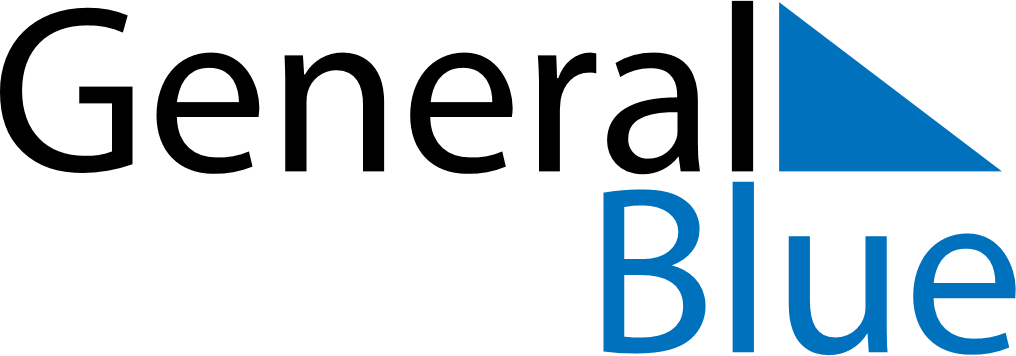 August 2024August 2024August 2024August 2024August 2024August 2024Mukerian, Punjab, IndiaMukerian, Punjab, IndiaMukerian, Punjab, IndiaMukerian, Punjab, IndiaMukerian, Punjab, IndiaMukerian, Punjab, IndiaSunday Monday Tuesday Wednesday Thursday Friday Saturday 1 2 3 Sunrise: 5:43 AM Sunset: 7:24 PM Daylight: 13 hours and 41 minutes. Sunrise: 5:43 AM Sunset: 7:23 PM Daylight: 13 hours and 40 minutes. Sunrise: 5:44 AM Sunset: 7:23 PM Daylight: 13 hours and 38 minutes. 4 5 6 7 8 9 10 Sunrise: 5:45 AM Sunset: 7:22 PM Daylight: 13 hours and 37 minutes. Sunrise: 5:45 AM Sunset: 7:21 PM Daylight: 13 hours and 35 minutes. Sunrise: 5:46 AM Sunset: 7:20 PM Daylight: 13 hours and 34 minutes. Sunrise: 5:47 AM Sunset: 7:19 PM Daylight: 13 hours and 32 minutes. Sunrise: 5:47 AM Sunset: 7:18 PM Daylight: 13 hours and 31 minutes. Sunrise: 5:48 AM Sunset: 7:17 PM Daylight: 13 hours and 29 minutes. Sunrise: 5:48 AM Sunset: 7:16 PM Daylight: 13 hours and 27 minutes. 11 12 13 14 15 16 17 Sunrise: 5:49 AM Sunset: 7:15 PM Daylight: 13 hours and 26 minutes. Sunrise: 5:50 AM Sunset: 7:14 PM Daylight: 13 hours and 24 minutes. Sunrise: 5:50 AM Sunset: 7:13 PM Daylight: 13 hours and 22 minutes. Sunrise: 5:51 AM Sunset: 7:12 PM Daylight: 13 hours and 21 minutes. Sunrise: 5:52 AM Sunset: 7:11 PM Daylight: 13 hours and 19 minutes. Sunrise: 5:52 AM Sunset: 7:10 PM Daylight: 13 hours and 17 minutes. Sunrise: 5:53 AM Sunset: 7:09 PM Daylight: 13 hours and 16 minutes. 18 19 20 21 22 23 24 Sunrise: 5:54 AM Sunset: 7:08 PM Daylight: 13 hours and 14 minutes. Sunrise: 5:54 AM Sunset: 7:07 PM Daylight: 13 hours and 12 minutes. Sunrise: 5:55 AM Sunset: 7:06 PM Daylight: 13 hours and 10 minutes. Sunrise: 5:56 AM Sunset: 7:05 PM Daylight: 13 hours and 9 minutes. Sunrise: 5:56 AM Sunset: 7:04 PM Daylight: 13 hours and 7 minutes. Sunrise: 5:57 AM Sunset: 7:02 PM Daylight: 13 hours and 5 minutes. Sunrise: 5:58 AM Sunset: 7:01 PM Daylight: 13 hours and 3 minutes. 25 26 27 28 29 30 31 Sunrise: 5:58 AM Sunset: 7:00 PM Daylight: 13 hours and 1 minute. Sunrise: 5:59 AM Sunset: 6:59 PM Daylight: 13 hours and 0 minutes. Sunrise: 5:59 AM Sunset: 6:58 PM Daylight: 12 hours and 58 minutes. Sunrise: 6:00 AM Sunset: 6:57 PM Daylight: 12 hours and 56 minutes. Sunrise: 6:01 AM Sunset: 6:55 PM Daylight: 12 hours and 54 minutes. Sunrise: 6:01 AM Sunset: 6:54 PM Daylight: 12 hours and 52 minutes. Sunrise: 6:02 AM Sunset: 6:53 PM Daylight: 12 hours and 50 minutes. 